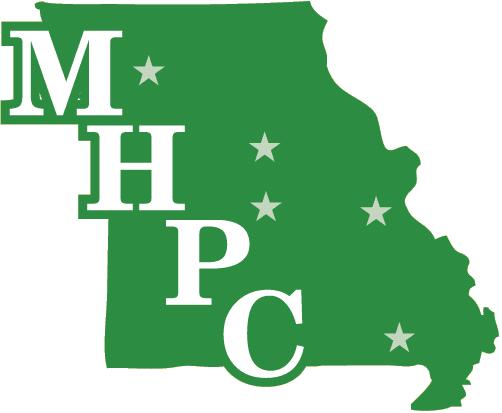                                               MISSOURI HEALTH PROFESSIONS CONSORTIUMOccupational Therapy Assistant ProgramIn lieu of observation hours, please review the following information and complete the attestation form below:https://www.aota.org/Education-Careers/Considering-OT-Career.aspx https://www.aota.org/Education-Careers/Considering-OT-Career/CareerStories.aspxhttps://www.aota.org/About-Occupational-Therapy/Patients-Clients/video-what-ot-can-do- occupational-therapy.aspxPlease upload the link to three additional, credible sources that you researched to provide you information about this career.I attest that I have reviewed the following information about occupational therapy in lieu of observation hours, and am thoughtfully making the decision to pursue a career as an occupational therapy assistant with a clear understanding of the job opportunities and expectations. I feel pursuing this career path aligns with my professional goals and skill set and I submit this application willingly and purposefully.Signature	DateEmail completed form to Brett Butler at bbutler6@sfccmo.edu